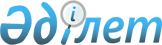 О погашении кредиторской задолженности Министерства обороны Республики КазахстанПостановление Правительства Республики Казахстан от 28 октября 1999 года N 1616

      В соответствии со статьей 5-1 Закона Республики Казахстан от 16 декабря 1998 года Z980318_ "О республиканском бюджете на 1999 год" и постановлением Правительства Республики Казахстан от 13 мая 1999 года N 569 P990569_ "О мерах по организации погашения кредиторской задолженности" Правительство Республики Казахстан постановляет: 

      1. Согласиться с предложением Комиссии, созданной постановлением Правительства Республики Казахстан от 13 мая 1999 года N 569 "О мерах по организации погашения кредиторской задолженности", о погашении кредиторской задолженности бюджетных организаций Министерства обороны Республики Казахстан в сумме 785 278 000 (семьсот восемьдесят пять миллионов двести семьдесят восемь тысяч) тенге перед поставщиками товаров (работ, услуг) за счет погашения задолженности хозяйствующих субъектов по платежам в республиканский бюджет. 

      2. Министерству финансов Республики Казахстан и Министерству государственных доходов Республики Казахстан обеспечить проведение расчетов по погашению кредиторской задолженности бюджетных организаций Министерства обороны Республики Казахстан в порядке, утвержденном постановлением Правительства Республики Казахстан от 13 мая 1999 года N 569 "О мерах по организации погашения кредиторской задолженности". 

      3. Контроль за исполнением настоящего постановления возложить на Заместителя Премьер-Министра Республики Казахстан Утембаева Е.А. 

      4. Настоящее постановление вступает в силу со дня подписания. 

 

     Премьер-Министр  Республики Казахстан       

(Специалисты: Умбетова А.М.,              Цай Л.Г.)          
					© 2012. РГП на ПХВ «Институт законодательства и правовой информации Республики Казахстан» Министерства юстиции Республики Казахстан
				